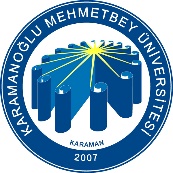 AHMET KELEŞOĞLU DİŞ HEKİMLİĞİ FAKÜLTESİAHMET KELEŞOĞLU DİŞ HEKİMLİĞİ FAKÜLTESİAHMET KELEŞOĞLU DİŞ HEKİMLİĞİ FAKÜLTESİAHMET KELEŞOĞLU DİŞ HEKİMLİĞİ FAKÜLTESİAHMET KELEŞOĞLU DİŞ HEKİMLİĞİ FAKÜLTESİAHMET KELEŞOĞLU DİŞ HEKİMLİĞİ FAKÜLTESİAHMET KELEŞOĞLU DİŞ HEKİMLİĞİ FAKÜLTESİDOKÜMAN KODUTL-446AHMET KELEŞOĞLU DİŞ HEKİMLİĞİ FAKÜLTESİAHMET KELEŞOĞLU DİŞ HEKİMLİĞİ FAKÜLTESİAHMET KELEŞOĞLU DİŞ HEKİMLİĞİ FAKÜLTESİAHMET KELEŞOĞLU DİŞ HEKİMLİĞİ FAKÜLTESİAHMET KELEŞOĞLU DİŞ HEKİMLİĞİ FAKÜLTESİAHMET KELEŞOĞLU DİŞ HEKİMLİĞİ FAKÜLTESİAHMET KELEŞOĞLU DİŞ HEKİMLİĞİ FAKÜLTESİYAYIN TARİHİ1/8/21AHMET KELEŞOĞLU DİŞ HEKİMLİĞİ FAKÜLTESİAHMET KELEŞOĞLU DİŞ HEKİMLİĞİ FAKÜLTESİAHMET KELEŞOĞLU DİŞ HEKİMLİĞİ FAKÜLTESİAHMET KELEŞOĞLU DİŞ HEKİMLİĞİ FAKÜLTESİAHMET KELEŞOĞLU DİŞ HEKİMLİĞİ FAKÜLTESİAHMET KELEŞOĞLU DİŞ HEKİMLİĞİ FAKÜLTESİAHMET KELEŞOĞLU DİŞ HEKİMLİĞİ FAKÜLTESİREVİZYON NO00BÖLÜM BAZINDA TEMİZLİK PLANIBÖLÜM BAZINDA TEMİZLİK PLANIBÖLÜM BAZINDA TEMİZLİK PLANIBÖLÜM BAZINDA TEMİZLİK PLANIBÖLÜM BAZINDA TEMİZLİK PLANIBÖLÜM BAZINDA TEMİZLİK PLANIBÖLÜM BAZINDA TEMİZLİK PLANIREVİZYON TARİHİ.BÖLÜM BAZINDA TEMİZLİK PLANIBÖLÜM BAZINDA TEMİZLİK PLANIBÖLÜM BAZINDA TEMİZLİK PLANIBÖLÜM BAZINDA TEMİZLİK PLANIBÖLÜM BAZINDA TEMİZLİK PLANIBÖLÜM BAZINDA TEMİZLİK PLANIBÖLÜM BAZINDA TEMİZLİK PLANISAYFA NOSayfa 1 BÖLÜMKULLANILACAK TEMİZLİK MALZEMESİ VE EKİPMANTEMİZLİK ARALIĞIUYGULAMAUYGULAM A SORUMLUKONTROL ARALIĞIKONTROL SORUMLUSUKONTROL PARAMETRESİOLASI KİRLİLİKOLUŞTURAN KAZALAR SONRASINDA TEMİZLİĞİN NASIL YAPILACAĞIBELİRLENEN RİSK DÜZEYİKLİNİKLERSprey Yüzey Dezenfektanı,Alet dezenfektanı,Çamaşır Suyu Yüzey Temizleyici Kovalar(3 ayrı renkte)temizlik bezleri(3 ayrı renkte)mop,paspas, temizlik arabası maske eldivensabah,Öğle, akşam günde 3 defaTemizlik her alanda temizden kirliye doğru yapılır.Her hastadan sonra kreşuar ve ünit kollukları,ünit tablaları reflektör kolu,ünit asistan paneli ağız içi hava-su spreyleri önce temizlik personelitarafından dekontamine edilir (kaba kirinden arındırılır)sonrasında hemşire tarafından dezenfekte edilir.Kreşuar 1/10 oranında hazırlanmış(1 litre suya 2 Klor Tablet) çamaşır suyu iletemizlenir.Temizlik personeli tarafından hasta alımı bittikten sonra klinikler moplanıp çöpü dışarıya çıkarılır.Çöp kovalarına yeni çöp poşetleri konur.Kırmızı kovaya hazırlanmış temizlik suyu(1/100 oranında hazırlanmış çamaşır suyu,kan ve vücut sıvısı bulaşı varsa 1/10 oranında hazırlanmış çamaşır suyu/1 litre suya 2 klor tablet) ve kırmızı bez ile ünit ve çevresi silinir.Yüzey dezenfeksiyonu için 1/100 temizlik solüsyonu hazırlanır.Ünitlerdeki dental ekranlar hızlı yüzey dezenfektanlı spanç ile silinir.Yeşil kova ve yeşil bez ile klinik bilgisayarı ve ekranları,dolap içleri,dolap üstleri silinir.Mavi kova ve mavi bez ile kapı, cam önleri ve paravanlar silinir,Ayna,lavabo vetezgahlar silinir. Dolap içleri deterjanlı su ile silinir.En son klinik zemini paspaslanarak kliniklerden çıkılır(1/100 çamaşır suyu)Temizlik PersoneliHer gün sabah ve temizlik formundaki saatlerde kontrolleri yapılırEnfeksiyon HemşiresiKlinikTemizlik Kontrol FormuKusma,Kan vücut sıvısı ile bulaşma,yere kanlı spanç atılması Temizliği1/10 çamaşır suyu ile sağlanır.Riskli AlanLABORATUARSprey Yüzey Dezenfektanı Çamaşır SuyuYüzey TemizleyiciSabah-Öğle -AkşamtemizliğindeLaboratuardaki tüm odalar moplanıp alçı kalıntıların arındırıldıktan sonra çöpü dışarıya çıkartılır.Kovaya yeni çöp poşeti konur. Mavi kovaya hazırlanmış 1/100 'lük çamaşır suyu ile çalışmatezgahları,protez saklama dolapları ve diğer yüzeyler silinir.Daha sonra kırmızı kovaya hazırlanmış 1/100'lük çamaşır suyu ile tüm duvardaki seramik yüzeyler silinir.Vücut sıvılarıyla kontamine olan yüzeyler 1/10 luk çamaşır suyu ile silinir. 1/100 luk çamaşır suyu ile laboratuar yer zemini paspaslanır.Lavabolar ovularak fırçalanır durulanır.El araç ve gereçleri hızlı yüzey dezenfektanı ile dezenfekte edilir.Temizlik PersoneliHer gün sabah ve temizlik formundaki saatlerde kontrolleri yapılırEnfeksiyon HemşiresiLaboratuar Temizlik Kontrol FormuKimyasalların dökülmesi,alçı tozlarınındökülmesi Temizliği önce nemli bez ile alınır sonra su ve deterjan ile temizliği sağlanır.Orta RiskRÖNTGENSprey Yüzey Dezenfektanı Çamaşır SuyuYüzey TemizleyiciSabah-Öğle, ikindi -akşam temizliğindeOda zeminindeki kaba kirler çekçek veya mob ile temizlenir.Kuru süpürülmez.Çöpü alınır.Yerler ve koridorlar temiz alandan kirli alana doğru, sabah- öğle ve ikindi -akşam olmak üzere günde dört kez deterjanlı su ile veya düşük düzey dezenfektan ile (1/100 Çamaşır suyu) silinir.Rutin temizlik dışında kan ve vücut sıvıları yüzeye döküldüğünde, 1/10'luk çamaşır suyu ile dezenfekte edilmelidir.Röntgende bulunan bütün makine ve malzemelerin metal aksanları öğle arası,akşam hasta bittikten sonra ve kirlendikçe1/100 çamaşır suyuyla temizlenir. Röntgen cihazının kontamine olan bölümleri hızlı yüzey dezenfektanıyla dezenfekte edilir.En son röntgen zemini paspaslanır.Temizlik PersoneliHer gün sabah ve temizlik formundaki saatlerde kontrolleri yapılırEnfeksiyon HemşiresiRöntgen Birimi Temizlik Kontrol FormuKusma, Kan ve vücut sıvıları ile bulaşma Temizlik 1/10 çamaşır suyu ile temizliği sağlanırOrta RiskSTERİLİZASYONYer ve Yüzey Dezenfektanı Mevcut Ürün İçin ;Kirli Alan İçin 1 litre suya 80 ml(1 litresuya 8 kapak) -Temiz ve Steril Depolama Alanı için1 litre suya 10 ml(1 litre suya 1 kapak)Temiz-Steril Alan: 08.00 -16.00Kirli Alan:08.00- 12.00-14.00-16.00Temizlik temizden kirliye doğru yapılır.Steril alan ve temiz alan günde iki kez ,kirli alan günde dört kez temizlenir. Steril malzeme deposunun temizliği gün sonunda malzeme tesliminden sonra yapılır.Mevcut ürün uygun konsantrasyonda hazırlanır birimintemizliği ve dezenfeksiyonu yapılır.Steril alet paketlerinin konulduğu raflar alet tesliminden sonra dezenfektan ile silinir.Tezgahlar her gün ve kirlendikce dezenfektan madde ile silinir. Yer zemini yer yüzey dezenfektanı ile her gün paspaslanır. Kuru süpürmeyapılmaz. Çöp kovaları boşaltılarak yeni çöp poşetleri takılır.Sterilizasyo n PersoneliHer gün sabah ve temizlik formundaki saatlerde kontrolleri yapılırEnfeksiyon HemşiresiTemizlik Kontrol FormuKan vücut sıvısı ile bulaşma yere kirli malzeme düşmesi Temizliği1/10 çamaşır suyu ile sağlanır.Uygun dezenfektan kullanılır.Riskli AlanBÖLÜMKULLANILACAK TEMİZLİK MALZEMESİ VE EKİPMANTEMİZLİK ARALIĞIUYGULAMAUYGULAM A SORUMLUKONTROL ARALIĞIKONTROL SORUMLUSUKONTROL PARAMETRESİOLASI KİRLİLİKOLUŞTURAN KAZALAR SONRASINDA TEMİZLİĞİN NASILYAPILACAĞIBELİRLENEN RİSK DÜZEYİKORİDORLARYüzey Temizleyici / Çamaşır suyuÖğle - akşamtemizliğinde ve gerektikce hemen Duvar ve panolar haftada bir kere silinir.Görünür kaba kirler moplanır.Yüzey temizleyici deterjanlar ile genel temizliği yapılır.Koridordaki çöpler alınır yeni çöp poşetleritakılır.Kan ve tükrük çıktıları,kontamine atık varlığında kan ve vücut sıvıları ile temasta yapılacak temizlik işlemi uygulanır (1/10 'luk çamaşır suyu)Temizlik PersoneliHer gün sabah ve temizlik formundaki saatlerde kontrolleriyapılırEnfeksiyon HemşiresiTemizlik kontrol FormuKan ve vücut sıvıları iletemas,Kusma ,yere kanlı spanç düşmesi Temizliği 1/10 çamaşır suyu ile sağlanır.Orta RiskİDARİ BİRİMLER / DİNLENME ODALARI/Çamaşır Suyu Yüzey Temizleyici /İdari Birimler her akşamtemizliğinde, dinlenme odaları öğlen ve akşam temizlenirKovaya hazırlanmış deterjanlı temizlik suları ile çalışma masaları ve üzerinde bulunan elektronik cihazlar silinir. Kumaş kaplı koltuklar ayda bir kez deterjan ile silinir. Oda ve koridorlarda bulunan pano ve çerçeveler silinir. En son yerler ve koridorlar paspaslanarak temizlik bitirilir.Temizlik PersoneliHer gün sabah ve temizlik formundaki saatlerde kontrolleri yapılırEnfeksiyon HemşiresiTemizlik Kontrol FormuKan vücut sıvısı ile bulaşma yere kirli malzeme düşmesi Temizliği1/10 çamaşır suyu ile sağlanır.Diğer durumlarda su vedeterjanla temizliği sağlanır.Düşük RiskSU DEPOSUSu deposu temizliğini yapan Belediye çalışanının kullandığı temizleyiciYılda en az bir kezSu deposu temizliğini yapan belediye çalışanının uygulama metoduSu deposu temizliğini yapan belediye personeliYılda bir kezEnfeksiyon HemşiresiSu Deposu Bakım FormuTemizliği Belediyetarafından sağlanmaktadırDüşük RiskGEÇİCİ GERİ DÖNÜŞÜM ATIK DEPOLAMA DEPOSUsu ve deterjanlatemizlenir.1/100 lük çamaşır suyu ile temizliği yapılır.Temizlik kovası ,temizlik bezi,maske,eldivenTeslimden sonraGeçici bekleme alanında bulunan deponun içi atıklar teslim edildikten sonra deterjanlı su ile temizlenir.1/100 lük çamaşır suyu ile silinir.temizlik personeliTıbbı Atık SorumlusuEnfeksiyon HemşiresiKan vücut sıvısı ile bulaşma yere kirli malzeme düşmesi Temizliği1/10 çamaşır suyu ile sağlanır.Diğer durumlarda su vedeterjanla temizliği sağlanır.Düşük RiskGEÇİCİ TEHLİKELİ ATIK DEPOLAMA DEPOSUNemli BezTehlikeli atık tesliminden sonra ve her hafta genel temizlikteHer hafta genel temizlikte ve her teslimden sonra deponun içi dışı nemli bezle silinir.Temizlik PersoneliTıbbı Atık SorumlusuEnfeksiyon HemşiresiGeçici Tehlikeli Atık Temizlik Takip FormuTehlikeli atıkların kimyasalların depoya girerken dökülmesi Dezenfeksiyonu su ve deterjanla yapılır.Düşük RiskBÖLÜMKULLANILACAK TEMİZLİK MALZEMESİ VE EKİPMANTEMİZLİK ARALIĞIUYGULAMAUYGULAM A SORUMLUKONTROL ARALIĞIKONTROL SORUMLUSUKONTROL PARAMETRESİOLASI KİRLİLİKOLUŞTURAN KAZALAR SONRASINDA TEMİZLİĞİN NASILYAPILACAĞIBELİRLENEN RİSK DÜZEYİGEÇİCİ TIBBİ ATIK DEPOLAMA ALANIÇamaşır Suyu / 1/10 çamaşır suyu ile silinir.yüzey temizleyici kullanılır.Tıbbi atık tesliminden sonraGeçici bekleme alanında bulunan konteynırın içinde sıvı tıbbi atık varsa uygun emici maddeyle yoğunlaştırılır.Tıbbi atık poşetineatılır.Konteynırın içi ve dışı 1/10 luk çamaşır suyu (1 litre suya 2 klor tablet) ile temizlenir.Temizlik PersoneliTıbbı Atık SorumlusuSorumlu HemşireGeçici Tıbbi Atık Temizlik Takip FormuKan ve kan ürünleri, tıbbı atık torbasının yırtılması delinmesi Temizliği 1/10 çamaşır suyu ile temizliği sağlanır.Riskli AlanTUVALETLERÇamaşır Suyu Yüzey TemizliğiYerlerin temizliği her saat başı , duvarların vefayanslarıntemizliği haftada bir kez yapılır.Tuvaletlerdeki çöpler alındıktan sonra lavabolar ve tuvalet taşları, minarelli ovucular ile ovulur. İyice durulandıktan sonra 1/100 'lük Çamaşır suyu ile yüzey temizliği sağlanır.Sabunluk, kağıt havlu makinası, kapılar, kapı kolları, çeşme başları, sifon vb. yerlertemizden kirliye doğru sırayla silinerek 1/100'lük çamaşır suyu iletemizlenir.Kan ve tükrük çıktıları varlığında kan ve vücut sıvıları ile temasta yapılacak temizlik kuralları uygulanır (1/10 'luk çamaşır suyu)(Tuvaletlerin zemini yıkanarak suyu çek çekle çekilir.Temizlik PersoneliHer gün sabah ve temizlik formundaki saatlerde kontrolleri yapılırSorumlu Hemşire Enfeksiyon KontrolKomitesi Adına enf.kontrol hemşiresiWC Temizlik Takip FormuKusma ,Kan ve vücut sıvıları ile bulaşma,kanlı spanç atılması,lavabolara tükürülmesi Temizliği 1/10 çamaşır suyu ile sağlanır.Orta RiskliARŞİVÇamaşır Suyu / 1/100 çamaşır suyu, temizlik kovası, temizlik bezi, mop, paspas eldiven, maskeHaftada 1 defaTemizlik yapacak personel kişisel koruyucu ekipman giyerek temizlik solusyonu ve kova hazırlar. Temizlik kurallarına göretemizlik işlemi yapılır. Arşiv zemin temizliği haftada bir defa rafların temizliği haftada bir defa yapılır. Arşivin böcek, haşere vb. ilaçlanması yılda bir kez yapılıp kayıt altına alınır.Temizlik PersoneliHaftada 1 temizlik formundaki saatlerEnfeksiyon HemşiresiArşiv Temizlik Takip FormuKan vücut sıvısı ile bulaşma yere kirli malzeme düşmesi Temizliği 1/10 çamaşır suyu ile sağlanır.Diğer durumlarda su vedeterjanla temizliğisağlanır.Düşük RiskliDEPOSu ve deterjan temizlik kovası, temizlik bezi, mop, paspas maske eldivenGünde 1 defa ve haftada 1 defa genel temizlik1/100 çamaşır suyu ile dezenfekte edilir.Kişisel koruyucu ekipman giyilir. Temizlik kurallarına göre temizlik işlemi yapılır. Rafların temizliği haftalık yapılır.Temizlik PersoneliGünde 1 temizlik formundaki saatlerEnfeksiyon HemşiresiDepo Temizlik Takip FormuKimyasal dökülmesitemizliği su ve deterjanla sağlanırDüşük RiskliMESCİDSu ve deterjan, temizlik kovası, temizlik bezi, mop, paspas eldiven maskeGünde 1 defaKişisel koruyucu ekipman giyilir. Temizlik kurallarına göre temizlik işlemi yapılır. Zemin temizliği günde 1 defa sağlanır.Temizlik PersoneliDüzenli aralıklarla kontrolleri yapılır.Enfeksiyon Hemşiresi-Kusma, kan ve vücut sıvı bulaşmaTemizliği rutin yapılır bulaşma durumunda 1/10 çamaşır suyu ile temizliğisağlanırDüşük RiskliEMZİRME ODASISu ve Deterjan çamaşır suyu, temizlik kovası, temizlik bezi, mop, paspas, eldiven ,     maskeGünde 3 defaKişisel koruyucu ekipman giyilir. Çöpler alınır, temizlik kurallarına göre temizlik işlemi yapılır .Kan ve vücut çıkartılarında 1/10 çamaşır suyu ile dezenfekte edilirTemizlik PersoneliHer gün sabah ve temizlik formundaki saatlerde kontrolleri yapılırEnfeksiyon HemşiresiTemizlik Takip FormuKusma ,kan ve vücut sıvıları ile bulaşma,idrar kaçırma,gaitaKan ve vucu sıvısı bulaşmada 1/10 çamaşır suyu ile dezenfeksiyonu sağlanır.diğer bulaşma için 1/100 çamaşır suyu iletemizliği sağlanır.Düşük RiskliBAHÇE TEMİZLİĞİSu, çöp kovaları içindeterjan,bağ makası,fırça, eldiven ,maske,çizme,GünlükKişisel koruyucu ekipman giyilir.Temizlik PersoneliDüzenli aralıklarla kontrolleri yapılır.Enfeksiyon Hemşiresi-Kusma,Kan ve vücut sıvıları ile bulaşma,yere kanlı spanç atılmasıtemizliği ve dezenfeksiyonu 1/10 çamaşır suyu ile sağlanırDüşük RiskliASANSÖR TEMİZLİĞİSu ve deterjan,temizlik kovası,temizlik bezi,paspas eldiven,maskeGünde 1 defa ve gerektikceKişisel koruyucu ekipman giyilir. Temizlik kurallarına göre temizlik işlemi yapılır.Kan ve vücut sıvısı ile bulaş durumunda 1/10 çamaşır suyuTemizlik PersoneliDüzenli aralıklarla kontrolleri yapılırEnfeksiyon Hemşiresi-Kusma,Kan ve vücut sıvısı ile bulaşma,tükürmeOrta Riskli